Name: _______________________________Number (N)Patterns & Relations (PR)Space & Shape (SS)I can count by 1s starting anywhere from 1 to 10 and from 10 to 1, forwards and backwards. (N1)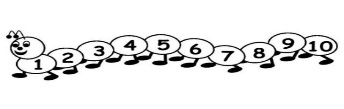 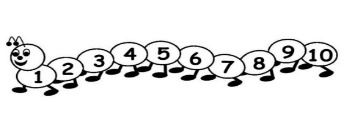 I know what a repeating pattern is. (PR1)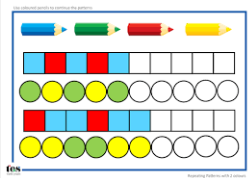 I can look at two objects and see how they are the same or different in how long they are. (SS1)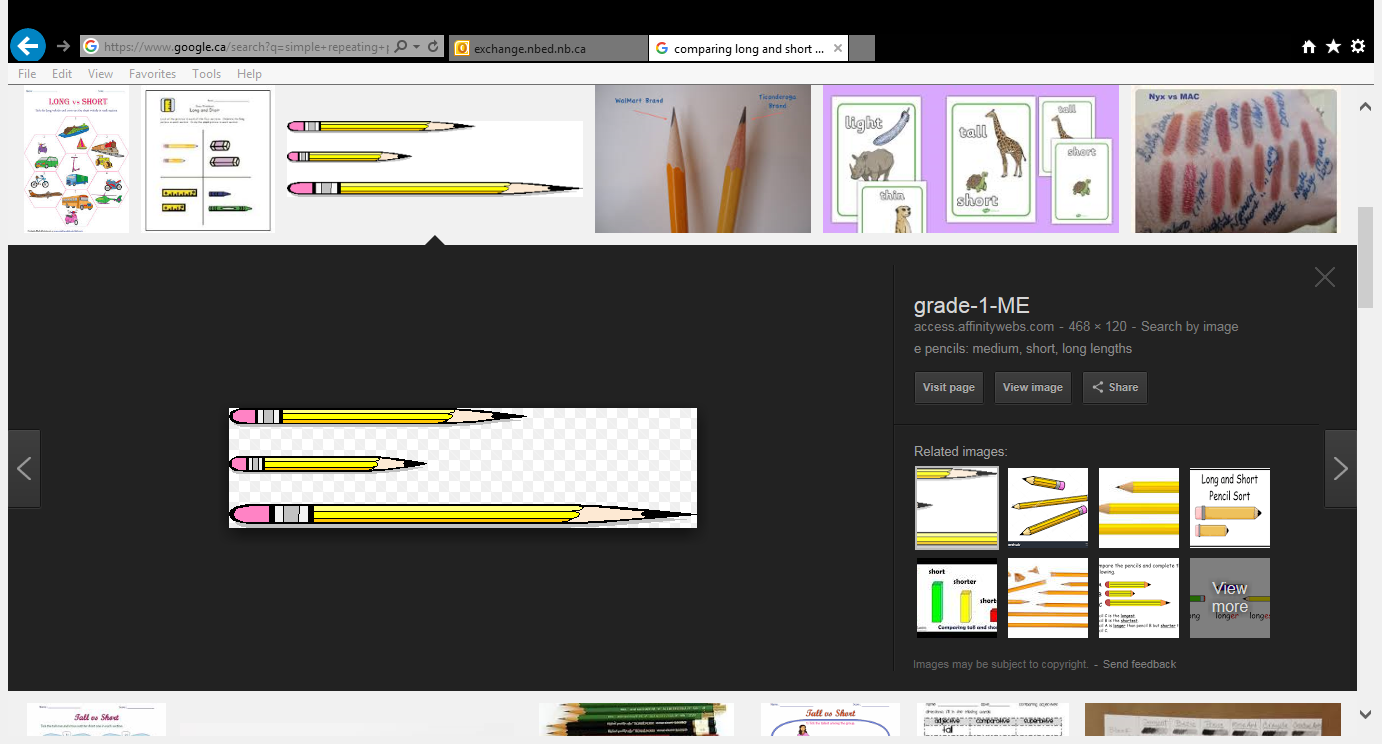 I can look at a group of 1 to 5 objects or dots and name how many there are in the group. (N2)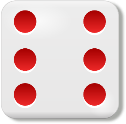 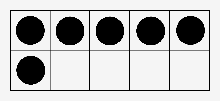 6I can look at a pattern and know that it is repeating pattern. (PR1)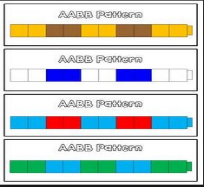 I can look at two objects and see how they are the same or different in how heavy or light they are. (SS1)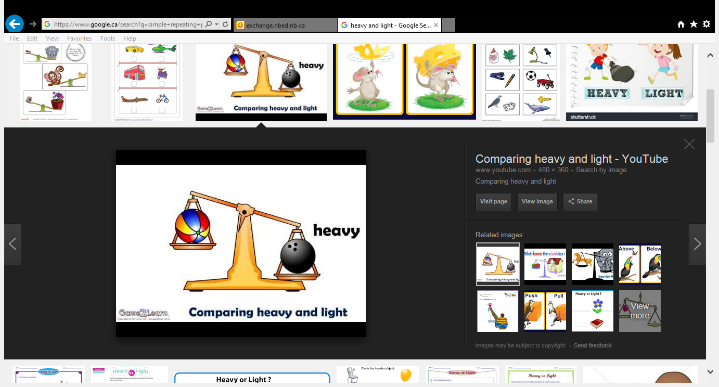 I can match any numeral from 1 to 10 with what it means. (N3)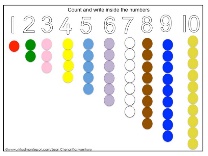 I can make my own repeating pattern. (PR1)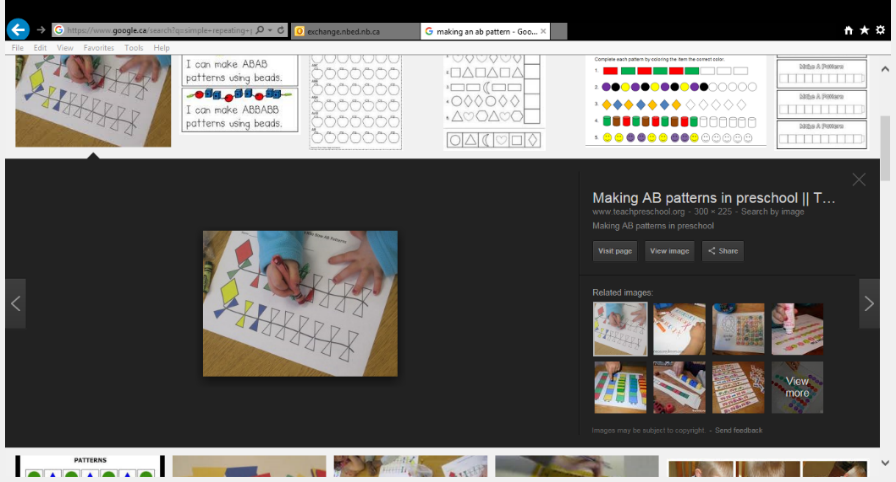 I can look at two objects and see how they are the same or different in how much they can hold. (SS1)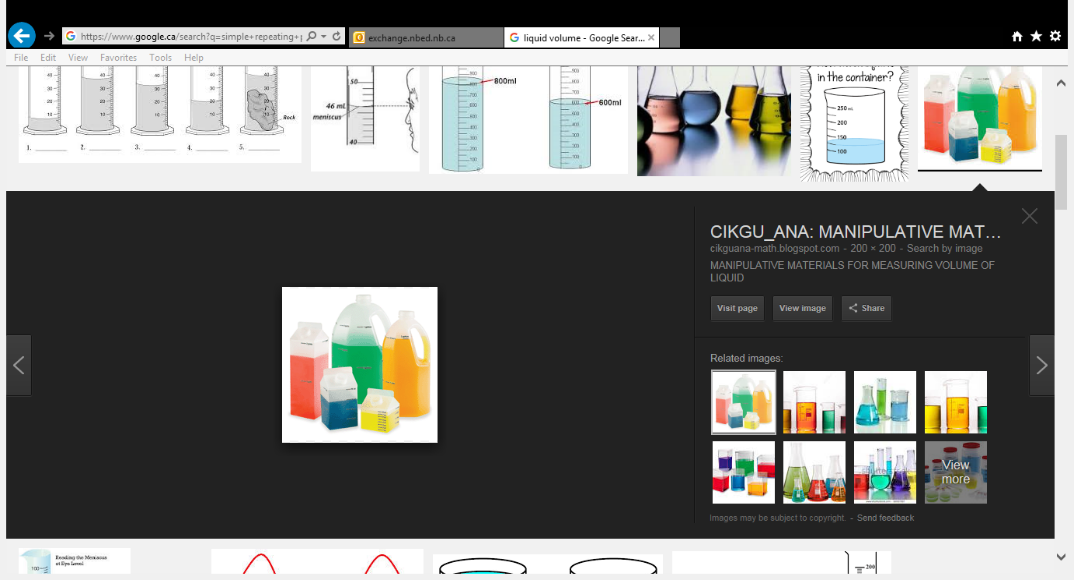 I can use pictures and words to show what a number means. (N4)   I can take a repeating pattern and add more to it. (PR1)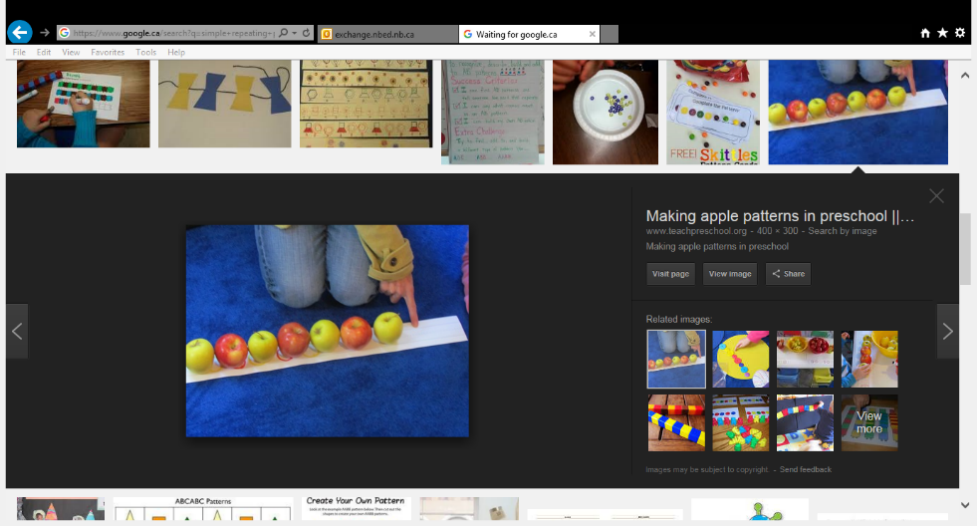 I can pick out objects based on colour, size, shape, corners, movement, and if it can be used with another object to make the same shape. (SS2 & SS3)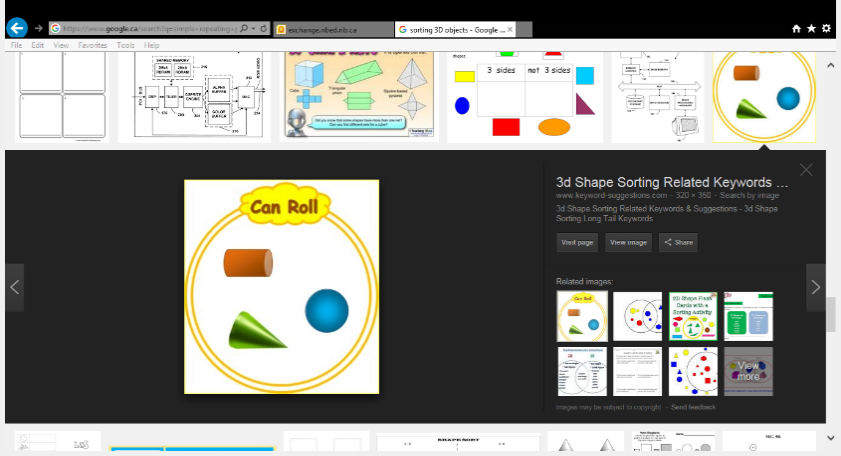 I can compare numbers from 1 to 10. (N5)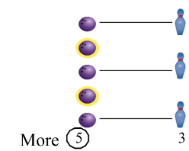 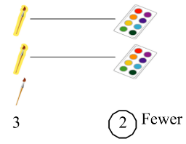 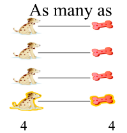 I can make patterns with objects, sounds, and actions. (PR1) 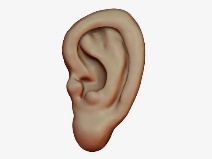 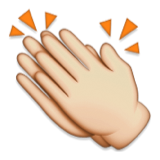 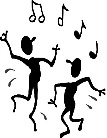 I can make a 3-D shape. (SS3)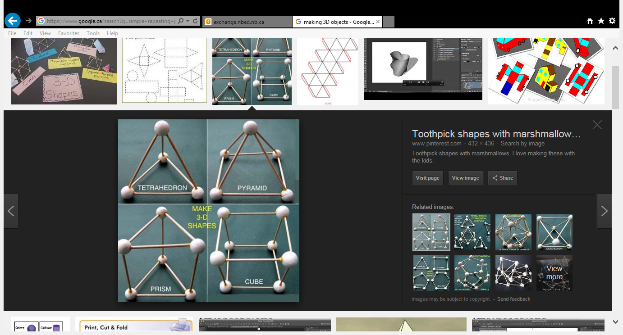 I can say how an object is 3-D (e.g. big, little, round, like a box, like a can). (SS3)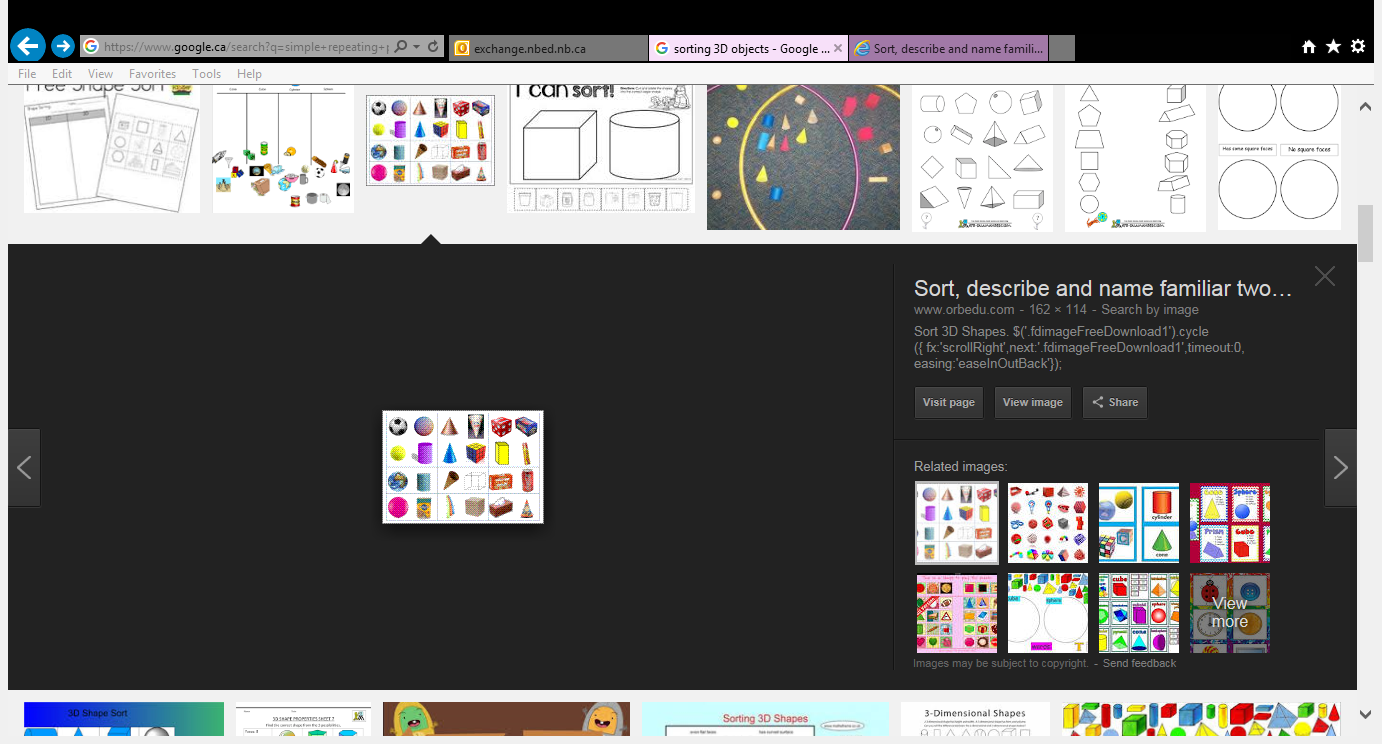 